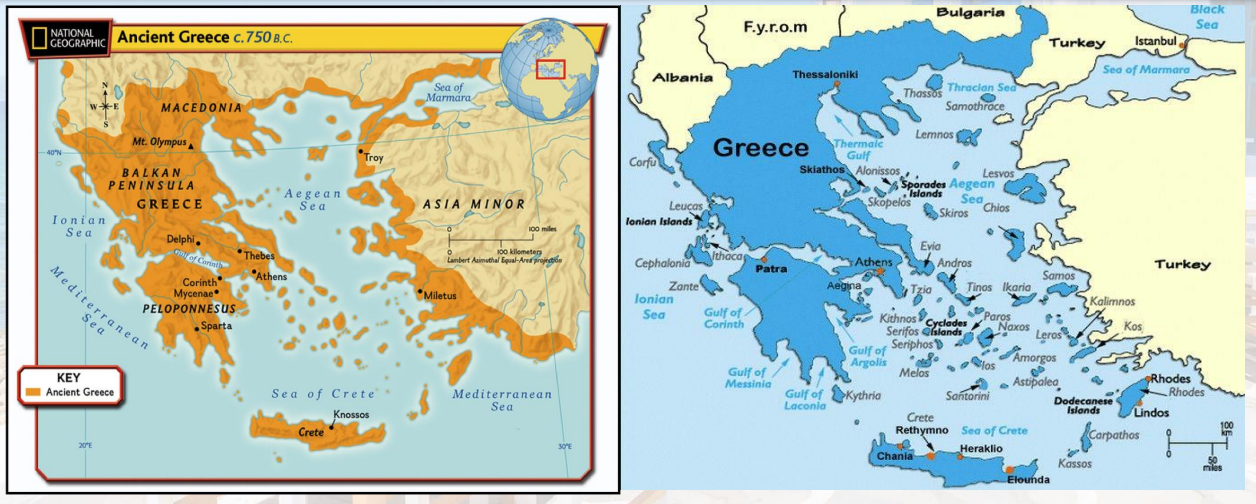 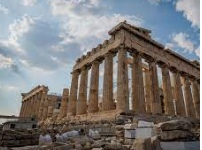 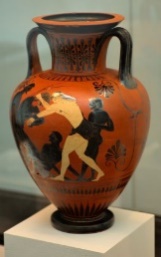 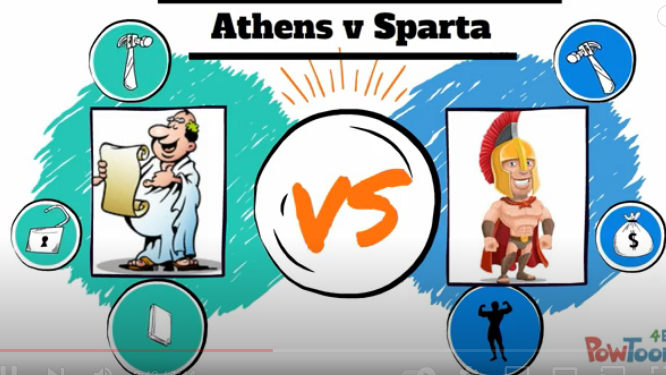 VocabularyDefinitionAthensa city-state that focused cultureSpartaa city-state that focused on warAcropolis an ancient citadel (fortress) usually on a hillcity-statessmall states in Ancient Greecedemocracy a form of government where citizens have a say how they are ruledOlympics an athletic event held every 4 yearsoligarchya small group of people having control of a country.lawthe set of rules that people in society must followsettlementsany small community of peoplecolonies a group of people from one country who build a settlement on another landseafarerbeing someone who is employed to serve aboard any type of marine vesselThings to knowWe know that Ancient Greece had a huge impact on the Western World. This includes: Founding the first proper democracy. The Olympics actually started in Ancient Greece. The different city states often fought but during the Olympics, peace was declared and everyone came together to enjoy the games.Mathematical and scientific discoveries which are still important today. 